Hollywood Hills Elementary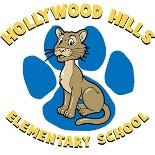 School Advisory ForumMinutes10/23/18SAF bylaws – SAC bylaws approved.  Motion to approve made by Karen Dallas, second motion made by Anita O’Sullivan.  All members in attendance voted to approve.  PTA updates and events- T-shirts are ordered and will be handed out before Field Day.  Fun Run fundraiser is being scheduled.  Trunk or Treat was a success.  Future meeting date- 11/13				HHE Mission Statement: We, the Hollywood Hills Elementary School Family, are committed to providing students with a quality education that enables them to reach their maximum potential in a safe and nurturing environment.  